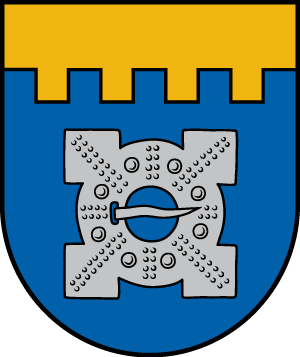 DOBELES NOVADA PAŠVALDĪBASRīcības programma“Priekšlaicīgas mācību pārtraukšanas prevencijas sistēma un ieviešanas plāns 2024. – 2028. gadam”2023IevadsŠī dokumenta – Rīcības programmas “Priekšlaicīgas mācību pārtraukšanas prevencijas sistēma un ieviešanas plāns” – mērķis ir pilnveidot pašvaldības līmeņa priekšlaicīgas mācību pārtraukšanas (PMP) prevencijas sistēmu un noteikt īstenojamos pasākumus, kas sekmētu savlaicīgu PMP risku pamanīšanu un novēršanu Dobeles novadā. Rīcības programmā izvērtēta esošā situācijā PMP risku prevencijas jomā Dobeles novadā un plānotas nepieciešamās rīcības PMP prevencijas sistēmas pilnveidei ar Eiropas Savienības darbības programmas 4.2.3.1. pasākuma “Integrēta "skola-kopiena" sadarbības programma atstumtības riska mazināšanai izglītības iestādēs un programmas finansējuma iegūšanai” finansiālu atbalstu. PMP ir nozīmīga un sarežģīta problēma, kura aktualizējas tad, kad bērns vai jaunietis pakāpeniski atsvešinās no izglītības iestādes un negatīva scenārija rezultātā var pārtraukt mācības. Bērni un jaunieši, kas pārtrauc mācības, nereti nonāk sociāli un ekonomiski nelabvēlīgākā situācijā, salīdzinot ar tiem, kas iegūst izglītību, lai gūtu panākumus dzīvē. 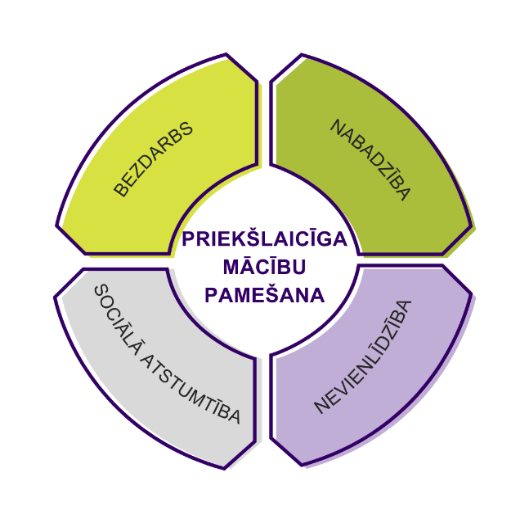 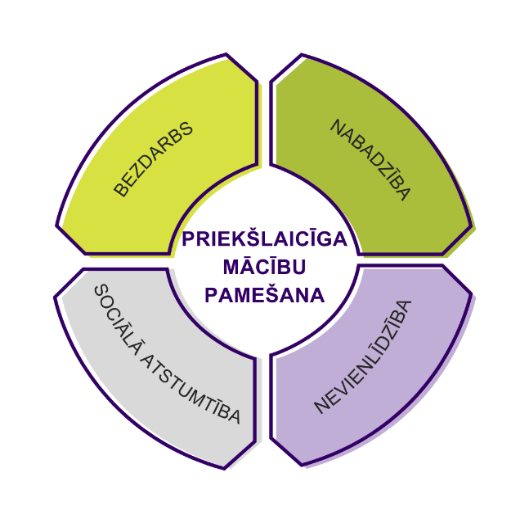 Individuālā līmenī PMP sekas var ietekmēt bērnu vai jaunieti visa mūža garumā, nopietni ierobežojot personisko izaugsmi un panākumu gūšanu profesionālajā jomā, mazinot iespējas iesaistīties sabiedriskajā, kultūras un ekonomiskajā dzīvē. Šie aspekti ievērojami palielina individuālo bezdarba, nabadzības un sociālās atstumtības risku un negatīvi ietekmē indivīda labklājību un veselību visas dzīves laikā. Sabiedrībā kopumā mācību pārtraukšana padziļina nabadzību un sociālo izolētību un rada ievērojamas sociālās un ekonomiskās izmaksas. Aprēķināts, ka PMP izmaksas mūža garumā sasniedz no viena līdz diviem miljoniem eiro uz katru skolas beidzēju. Valstīs, kurās ir augsts PMP izglītojamo īpatsvars, ir ievērojami sliktāki nodarbinātības rādītāji un liels sociālās kohēzijas slogs. PMP izraisa vairāki, bieži vien savstarpēji saistīti personiski, sociāli, ekonomiski, kultūras, izglītības, ar dzimumu un ģimeni saistīti faktori. PMP ir saistīta ar kumulatīvas atstumtības situācijām, kuru izcelsme bieži vien ir meklējama agrīnā bērnībā. PMP riski daudz lielākā mērā skar iedzīvotāju grupas ar zemu sociālekonomisko statusu, nekā pārējo sabiedrību, tāpēc PMP rādītāji ir īpaši satraucoši konkrētās sabiedrības grupās. Izglītības likuma 4. pants nosaka, ka Latvijā obligāta ir bērnu no piecu gadu vecuma sagatavošana pamatizglītības ieguvei un pamatizglītības iegūšana vai pamatizglītības iegūšanas turpināšana līdz 18 gadu vecuma sasniegšanai. Tomēr apstākļi un faktori, kuru ignorēšana un atstāšana novārtā var akumulēt PMP risku tālākās mācību gaitās, var tikt pamanīti jau agrīnā pirmsskolā.Lai gan pirmšķietami mācību pārtraukšana ir  izglītības nozares jautājums, tās iemesli un arī risinājumi ir skatāmi daudz plašākā politiskajā kontekstā. PMP būtiski ietekmē valsts un pašvaldību izglītības, ekonomikas, nodarbinātības, sociālās labklājības un veselības politika. Lai novērstu PMP riskus, kā valsts, tā arī pašvaldību līmenī ir nepieciešamība pēc holistiskas pieejas izglītības, sociālās, veselības un nodarbinātības politikas veidošanā. Ņemot vērā PMP problemātikas sarežģītību un multidisciplinaritāti, pašvaldībai ir jāattīsta starpinstitucionāla pieeja PMP prevencijas darba plānošanā un īstenošanā, kas paredz lomu un iesaista ne vien izglītības, bet arī sociālās labklājības un sabiedrības drošības jomu pārstāvjus, bērnu tiesību aizsardzības pārstāvjus, NVO sektoru, aizsniedzot arī sabiedrību un vietējās kopienas.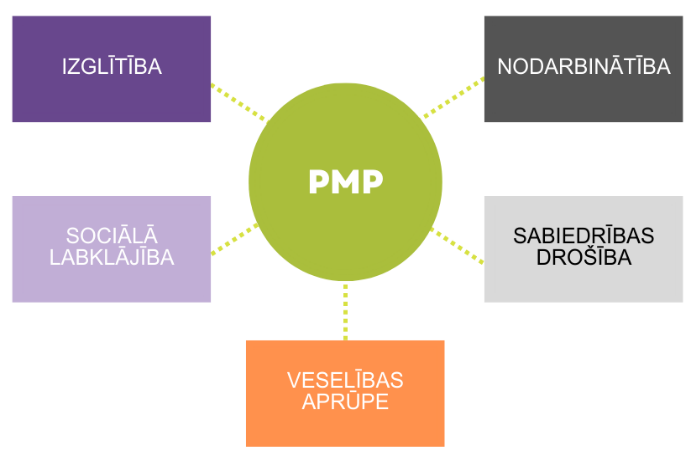 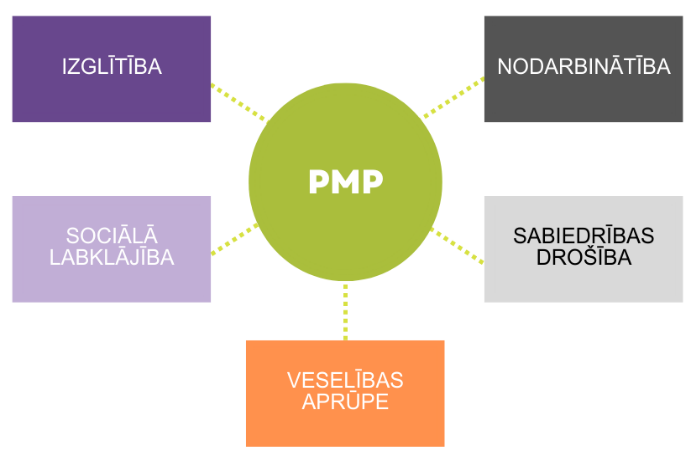 PMP process ir skatāms daudzlīmeņu perspektīvā, kurā liela nozīme ir trīs ietekmes līmeņu – individuālā, institucionālā un strukturālā jeb sistēmiskā – savstarpējai mijiedarbībai. Izglītojamā individuālā mācību pieredze, atrašanās vienaudžu grupā, izglītības iestādes vide un kultūra, kā arī plašāks kopienas un visas sabiedrības līmenis – visu līmeņu faktori ietekmē izglītojamā iesaisti izglītības procesā (skat. I.3. attēls).PMP ir nozīmīga sociāla problēma, kas nopietni ierobežo izglītojamo izaugsmi un panākumu gūšanu profesionālajā jomā, kā arī padziļina vai turpina padziļināt nabadzību un sociālo izolētību. Tādējādi tā rada gan sociālas problēmas, gan palielina sociālās atstumtības risku. PMP mazināšana un jauniešu izglītības sasniegumu uzlabošana ir vērsta uz ilgtspējīgu izaugsmi un atbilst gan “gudras izaugsmes” mērķim, paaugstinot prasmju līmeni, gan “integrējošas izaugsmes” mērķim, mazinot vienu no galvenajiem bezdarba un nabadzības riska faktoriem.Lai nodrošinātu Eiropas Savienības fondu darbības programmas “Izaugsme un nodarbinātība” 8.3.4. specifiskā atbalsta mērķa “Samazināt priekšlaicīgu mācību pārtraukšanu, īstenojot preventīvus un intervences pasākumus” projekta Nr. 8.3.4.0/16/I/001 “Atbalsts priekšlaicīgas mācību pārtraukšanas samazināšanai” (turpmāk – projekts “Pumpurs”), kurā pašvaldība iesaistījās no 20217.gada, rezultātu ilgtspēju un PMP prevencijas aktivitāšu turpināšanu, pašvaldības līmenī ir jāattīsta visaptveroša, efektīva un ilgtspējīga PMP prevencijas sistēma. PMP prevencijas sistēma aptver gan PMP prevencijas pasākumus, gan sadarbības sistēmu starp visām iesaistītajām pusēm – pašvaldības iestādēm un struktūrvienībām, valsts dienestiem, izglītības iestādēm, pedagogiem, atbalsta personālu, izglītojamo vecākiem vai pārstāvjiem – lai novērstu PMP risku iestāšanos, taču, ja tie radušies, savlaicīgi identificētu izglītojamos ar PMP risku un sniegtu tiem personalizētu atbalstu. Nozīmīga PMP prevencijas sistēmas komponente, cita starpā, ir arī PMP prevencijas īstenošanas uzraudzība un monitorings. Efektīva PMP prevencijas sistēma aptver visas izglītības pakāpes, sākot no pirmsskolas.Rīcības programmas “Priekšlaicīgas mācību pārtraukšanas prevencijas sistēma un ieviešanas plāns” (turpmāk – PMP prevencijas plāns) pašvaldības līmeņa vidēja termiņa politikas plānošanas dokuments PMP prevencijas jomā, kas aptver izglītības un sociālās labklājības un drošības jomas un kurā ir noteikti PMP risku mazināšanas mērķi un uzdevumi, īstenojamās PMP prevencijas aktivitātes, PMP prevencijas darbā iesaistītās puses un to lomas, kā arī identificēts nepieciešamais resursu nodrošinājums un sasniedzamie rezultāti (skat. 1.4. attēls). PMP prevencijas plāns veidos pamatu PMP prevencijas sistēmas pilnveidei un pašvaldības dalībai Eiropas Savienības darbības programmu pasākumos, kas vērsti uz izglītības kvalitātes un pieejamības veicināšanu, kā arī sociālās atstumtības un nevienlīdzības mazināšanu.1.4. attēls: PMP prevencijas sistēmas galvenās komponentes.Pašvaldībai ir jānodrošina, lai tās dibinātajās un teritorijā izvietotajās izglītības iestādēs tiktu īstenots kvalitatīvs izglītības process un tās teritorijā deklarētie obligātās izglītības vecumposma izglītojamie iegūtu atbilstošu izglītību, kā arī jānodrošina iespēja jauniešiem iegūt vidējo izglītību. PMP gadījumu skaita samazināšanas pasākumu koordinētas sistēmas izveide ir viens no galvenajiem pašvaldības uzdevumiem, nodrošinot citu institūciju, sociālo partneru, iestāžu, darba devēju, nevalstisko organizāciju, t. sk. reģionāla un nacionāla līmeņa jaunatnes organizāciju un biedrību vai nodibinājumu, kas veic darbu ar jaunatni, iesaistīšanu sistēmas darbībā.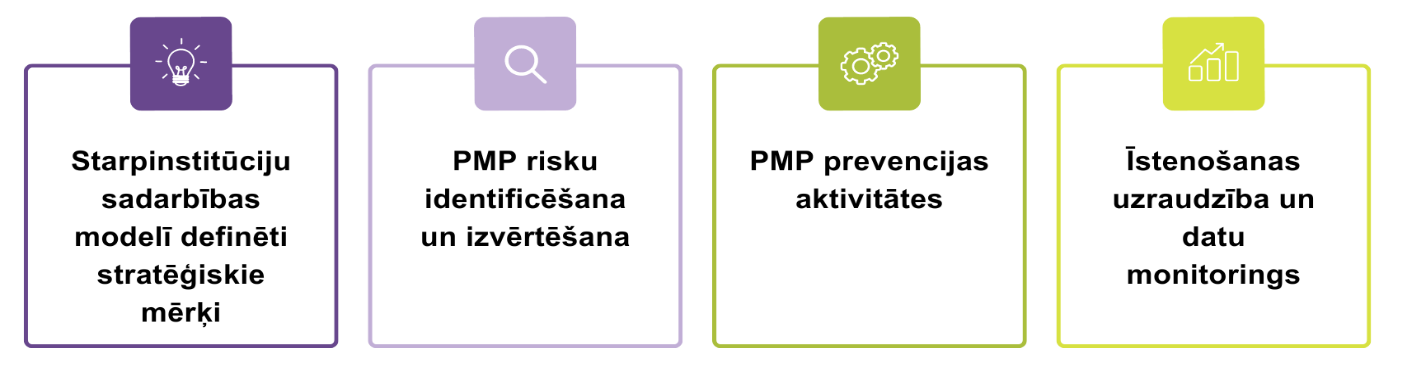 PMP prevencijas plāns ir izstrādāts projekta “Pumpurs ietvaros. PMP prevencijas plānu laikā no 2023. gada aprīlim līdz oktobrim ir izstrādājusi pašvaldības darba grupa:Evita Evardsone – darba grupas vadītāja, Dobeles novada pašvaldības Juridiskās nodaļas juriste, projekta “Pumpurs” pašvaldības koordinatores;Māra Silova – Dobeles novada Izglītības pārvaldes metodiķe;Inita Neimane – Dobeles Jaunatnes iniciatīvu un veselības centra vadītājas vietniece;Raita Buivide – Dobeles 1. vidusskolas direktora vietniece audzināšanas jomā;Aija Zemesarāja – Dobeles novada Bāriņtiesas locekle;Andis Lukša – Dobeles novada Pašvaldības policijas priekšnieka vietnieks;Līga Pureniņa – Dobeles novada Sociālā dienesta sociālā darba ar ģimenēm ar bērniem daļas vadītāja;Dana Ļaskovska – Dobeles novada Sociālā dienesta Dienas centra “Baltā māja” vadītāja/sociālā darbiniece, jauniešu mentors;Ieva Šterna – projekta “Pumpurs” konsultante.1. Esošā situācija pašvaldībā PMP riskus var radīt virkne faktoru – izglītības pakalpojumu pieejamība un kvalitāte, izglītojamo personības un rakstura iezīmes, veselības stāvoklis, ģimeņu sociāli ekonomiskais stāvoklis un vērtīborientācija, pieeja neformālās izglītības pasākumiem un saturīgām brīvā laika pavadīšanas iespējām, izglītojamo atbalsta sistēma pašvaldības un valsts līmenī u.c. Šajā nodaļā ir analizēta pieejamā informācija par PMP riskiem Dobeles novadā, apskatot dažādus izglītības un sociālās jomas rādītājus un pašvaldības līmeņa starpinstitūciju sadarbības praksi PMP prevencijas jomā.Esošās situācijas un PMP risku izvērtējums pašvaldībāIzglītības pakalpojumu pieejamība un saturīga brīvā laika pavadīšanas iespējas1.1. tabula īsi raksturo izglītības pakalpojumu piedāvājumu Dobeles novadā. 2022./2023. mācību gadā Dobeles novadā darbojās 30 izglītības iestādes, kas realizēja vispārējās (pirmsskolas, pamata un vidējās izglītības pakāpes) un profesionālās izglītības, profesionālās ievirzes un interešu izglītības programmas.1.1.tabula. Izglītības pakalpojumu un programmu piedāvājums bērniem un jauniešiem Dobeles novadā.Avots: Dobeles novada Izglītības pārvaldes un VIIS datiNozīmīga loma bērnu un jauniešu atbalstam un brīvā laika pavadīšanas iespēju organizēšanā ir Dobeles Jaunatnes iniciatīvu un veselības centram (DJIVC) – pašvaldības dibinātai interešu izglītības iestādei, kas piedāvā dažādas nodarbības bērniem un jauniešiem, konsultācijas pie speciālistiem, izglītojošas atbalsta grupas un brīvā laika pavadīšanas iespējas. DJIVC galvenā mērķauditorija ir bērni un jaunieši vecumā no 3 līdz 25 gadiem un visas nodarbības un konsultācijas Dobeles novada bērniem un jauniešiem tiek nodrošinātas bez maksas. 2021. un 2022. gadā DJIVC nodrošināja neformālās izglītības programmas par veselīgu dzīvesveidu, uzturu, seksuāli reproduktīvo veselību, atkarību profilaksi, drošību, mobingu, karjeras izglītību, neformālo izglītību, līdzdalību u.c. DJIVC organizē pasākumus – erudīcijas  konkursus, Karjeras dienas, Sporta dienas, Kafija ar politiķiem u.c. Saturīga brīvā laika pavadīšanai jaunieši var apmeklēt Dobeles Jaunatnes iniciatīvu un veselības centra Jauniešu māju Dobelē un jauniešu māju “Pilnīgs kosmoss” Aucē. DJIVC aktivitāšu mājā “Zaļkalni” tiek organizētas nometnes, apmācības un dažādu aktivitāšu (sporta, radošās u.c.)  dienas. DJIVC nodrošina nodarbības dienas aprūpes centra “Solis” jauniešiem ar garīga rakstura traucējumiem. 2022. gadā DJIVC uzsāka mobilo darbu ar jauniešiem Dobeles novadā. DJIVC arī īsteno jauniešu iniciatīvu un līdzdalības veicināšanas projektus.Jauniešiem ir iespēja iesaistīties biedrībās “Dobeles Jauniešu dome”, "Jauniešu izglītības un iniciatīvu centrs "Saspraude"" , “Jumis”, gan pašiem plānot un īstenot aktivitātes, gan piedalīties biedrību piedāvātajās aktivitātēs.Dobeles novada Attīstības programmas 2021.-2027. gadam Rīcības plāna punktā R.7.4. noteikts “Izveidot novadu aptverošu un sistemātisku pieeju darbā ar jauniešiem”, kas paredz šādus pasākumus: “koordinēta jauniešu aktivitāšu norise novada teritorijā (t.sk. dažādu izglītības iestāžu, apdzīvotu vietu jauniešu sadraudzības, tematiskie pasākumi); jaunieši no dažādām novada vietām iesaistīti dažādos lēmumu pieņemšanas procesos novadā; nodrošināta jaunatnes darbinieku pieejamība (t.sk. attīstīts mobilais darbs ar jauniešiem), norit koordinēta un aktīva darbība visās novada teritorijās (gan abās pilsētās, gan pagastos); izveidota un regulāri aktualizēta sociālo tīklu platforma novada jauniešu auditorijai; sekmētas jauniešu iniciatīvas (t.sk. atbalsts jauniešu iniciatīvu grupām pagastos). Sporta aktivitāšu pieejamību Dobeles novadā kopumā var raksturot kā plašu. Dobeles novadā ir reģistrētas 30 sporta bāzes un 65 sporta objekti – stadioni, sporta laukumi, āra trenažieru kompleksi, sporta zāles, trenažieru zāles, velotrase, vasaras skeitparka rampas, pelbaseins u.c. Dobeles novada pašvaldība aktīvi piedalās dažādos sabiedrības veselības un aktīvās atpūtas veicināšanas projektos, cita starpā arī bērnu un jauniešu auditorijām.Lielākajās Dobeles novada apdzīvotajās vietās ir pieejami bērnu rotaļu laukumi, turpina attīstīties arī velosatiksmes infrastruktūra. Visā novada teritorijā ir pieejama plaša dabas tūrisma infrastruktūra. Saturīga brīvā laika pavadīšanas iespējas Dobeles novadā veido arī kultūrizglītības tīkls – bibliotēku, kultūras centru, muzeju tīkls, kā arī lielais amatiermākslas kolektīvu skaits.Dobeles novada iedzīvotāju aptaujā izglītības pakalpojumi (pirmsskolas izglītība, vispārējā izglītība, profesionālās ievirzes izglītība) un teritorijas attīstība kopumā ir saņēmuši augstāko iedzīvotāju novērtējumu. Vienlaicīgi tiek norādīts uz nepieciešamiem pilnveidojumiem un attīstību visās jomās, jo īpaši attiecībā uz bērniem un jauniešiem piemērotas rotaļu un atpūtas infrastruktūras attīstību, un publiskās ārtelpas attīstību.Priekšlaicīgas mācību pārtraukšanas riskiMācību pārtraukšana visbiežāk nav spontāns lēmums, bet gan ilgstošs process, kura pazīmes var identificēt savlaicīgi. Starptautiska pieredze parāda, ka vairāk kā 70 % gadījumu PMP risku var paredzēt 1-3 gadus pirms faktiskās mācību pārtraukšanas. Agrīna PMP risku pamanīšana saistās ar tādu rādītāju kā izglītojamo mācību sniegums un mācību grūtības, ilgstoši kavējumi, uzvedības problēmas, izglītojamo labsajūta u.c. monitoringu.Saskaņā ar Dobeles novada izglītības iestāžu sniegtajiem datiem pēdējo trīs mācību gadu laikā (no 2019./2020. līdz 2021./2022. m.g.) 16 skolēni ir beiguši mācības 9. klasē ar liecību, nesaņemot apliecību par pamatizglītības ieguvi. Lai arī vidēji pamatizglītību neiegūst ne vairāk kā 0,2 % no visiem Dobeles novada izglītojamajiem, tas tomēr liecina, ka priekšlaicīgai mācību pārtraukšanai ir jāpievērš pienācīga uzmanība. Dobeles novadā vidēji 36 izglītojamie gadā jeb 1,2 % no visiem Dobeles novada izglītojamajiem tiek atstāti uz otru gadu tajā pašā klasē. Saskaņā ar skolu sniegto informāciju vidēji 60 skolēni katru gadu jeb 2% no visiem 1.-12. klašu skolēniem ilgstoši un neattaisnoti kavē mācības.No 2017./2018. m.g. līdz 2022./2023. m.g. astoņas Dobeles novada pašvaldības izglītības iestādes iesaistījās projektā “Pumpurs”, kura mērķis bija identificēt izglītojamos ar PMP risku un sniegt individuālu atbalstu, lai novērstu mācību pārtraukšanu. 2017./2018. m.g. dalību projektā uzsāka septiņas izglītības iestādes (Bikstu pamatskola, Dobeles 1. vidusskola, DAVV, Dobeles sākumskola, Gardenes pamatskola, Mežinieku pamatskola, Penkules pamatskola), 2021./2022. m.g. pēc novadu reformas projektam pievienojās bijušā Tērvetes novada dibinātā Augstkalnes pamatskola. Projekta laikā Dobeles novadā īstenoti 1793 individuālie atbalsta plāni un atbalsta pasākumus ir saņēmis 341 izglītojamais. Vidēji viens izglītojamais projektā saņēma piecus atbalsta pasākumus. Projekta “Pumpurs” atbalstu saņēma ~11 % no visiem Dobeles novada 1.-12. klašu izglītojamajiem (tai skaitā DAVV 1.- 4. kursa izglītojamajiem). Jānorāda, ka atbalsta saņēmēju skaits un īpatsvars būtu augstāks, proti, izglītojamie, kuriem būtu nepieciešamas atbalsts, bija daudz lielāks, bet projektā “Pumpurs” ierobežotā finansējuma, nosakot pašvaldībām kvotas, dēļ, to nebija iespējams nodrošināt. Rēķinot proporcionāli izglītojamo skaitam tajās Dobeles novada izglītības iestādes, kas piedalījās projektā “Pumpurs”, atbalsta pasākumus PMP risku novēršanai Dobeles novadā 2019./2020. m.g. saņēma 27 %, 2020./2021. m.g. – 16 %, 2021./2022. m.g. – 18 % izglītojamo. PMP riski ir identificējami individuālā līmenī un tos var klasificēt četrās pamatgrupās:Ar skolas vidi saistītie riski ir saistīti ar izglītības vidi un mācību procesu un tie raksturo mijiedarbību starp pedagogiem, citu izglītības iestādes personālu, vecākiem un izglītojamajiem. Risku identificēšanai būtiski ir sakārtoti izglītības iestādes organizatoriskie procesi (mācību sasniegumu un apmeklējuma fiksēšana, konfliktu vadība, personāla profesionālā kompetence un tās paaugstināšanas stratēģija un efektīva klasvadība), jo tie ļauj gan formāli fiksēt riskus pēc iespējas ātrāk, gan laicīgi uzsākt efektīvus risku mazināšanas pasākumus. Personības riski ir saistīti ar izglītojamā personību un atspoguļo pazīmes izglītojamā personībā, kas pakļauj izglītojamos lielākam PMP riskam. Personības riski saistīti gan ar izglītojamā uzvedību, gan veselību, gan attieksmēm un to identificēšana atkarīga no tā, cik tie ir vizuāli pamanāmi un iepriekš oficiāli fiksēti (piemēram, invaliditāte, ilgstošas veselības problēmas). Personības risku identificēšanā būtiska ir izglītības iestādes vide un atbalsta personāla pieejamība.Ekonomiskie riski saistās ar kas saistīti ar ekonomisko situāciju izglītojamā ģimenē, kas var atstāt tiešu ietekmi uz izglītojamo sekmēm un izglītības iestādes apmeklētības līmeni. Tie ir signāli, kas liecina par sociāli ekonomiskiem izaicinājumiem izglītojamā dzīvē. Būtiska ir izglītības iestādes sadarbība ar izglītojamo ģimenēm un ārpusskolas institūcijām, lai apzinātu izglītojamo vajadzības un sniegto vajadzīgo sociāli ekonomisko atbalstu.Ģimenes riski saistās ar saistīti ar izglītojamā ģimeni un agrīnu pieredzi un atspoguļo potenciālos trūkumus izglītojamam nepieciešamajā atbalsta sistēmā. Izglītojamo panākumi izglītības iestādē lielā mērā saistīti ar ģimenes vai atbalsta personu iesaisti mācību procesā. Veselīga ģimenes iesaiste mācību procesā un sadarbībā ar izglītības iestādi mazina PMP riskus un veicina izglītojamā izaugsmes iespējas. Ar ģimeni saistīto risku identificēšanā svarīga ir sadarbība ar izglītojamā ģimeni vai atbalsta personām, kuras ir atvērtas kopīgam darbam ar izglītības iestādi.Mācību pārtraukšanu ietekmē gan faktori izglītības iestādes vidē, gan faktori ārpus tās. 1.5. attēlā shematiski attēlots faktoru kopums, kas savstarpējā mijiedarbībā var gan vairot, gan kavēt PMP problemātiku un iesaistīto pušu iespējas pamanīt un novērst PMP.1.5. attēls: PMP ietekmējošo faktoru konceptuālais modelis.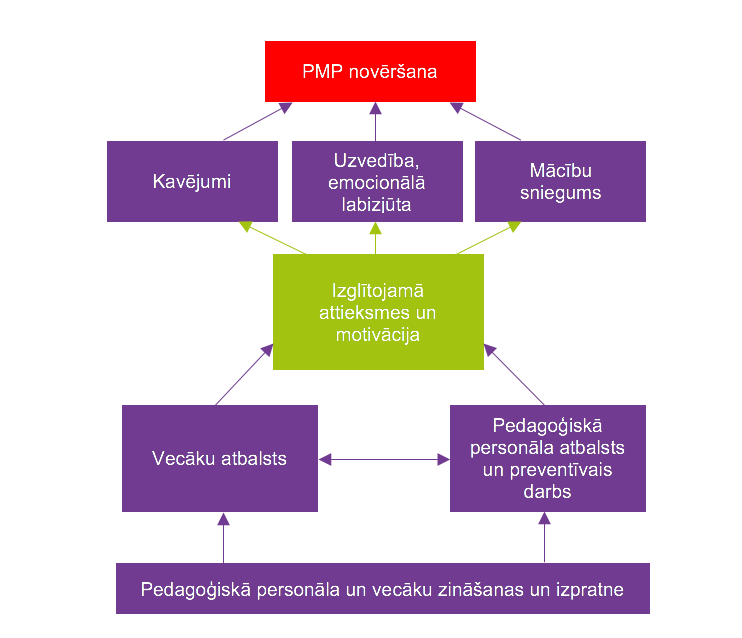 Projekta “Pumpurs” rezultāti parāda, ka 77 % projektā iesaistīto izglītojamo no Dobeles novada PMP riski bijuši saistīti ar izglītības iestādi un mācību vidi, kas visbiežāk ietver grūtības mācību satura apguvē un zemus mācību sasniegumus, bet retāk saistās arī ar iekavētu mācību satura apguvi iepriekšējā izglītības posmā un valodas barjeru. 19 % izglītojamo konstatēti arī ekonomiski faktori, kas veicina PMP risku, kas ietver apgrūtinātu nokļūšanu izglītības iestādē, nepietiekamus finansiālus resursus pamatvajadzību nodrošināšanai u.tml. 3 % gadījumu PMP riskus veicinājuši izglītojamo ģimenes apstākļi, t.sk. konfliktējošas attiecības ģimenē, vecāku neieinteresētība un prombūtne, atbalsta trūkums no vecākiem, vecāku atkarību problēmas. Tikai 1 % gadījumu PMP riskus veicinājuši sociālās vides un veselības riski, t.sk. izglītojamo invaliditāte. Tomēr jānorāda, ka speciālistu un pedagogu novērojumos zemi mācību sasniegumi nereti saistās ar izglītojamā attiecībām ģimenē, vecāku interesi par atvasi un iespējām atbalstīt bērnus izglītības procesā, kā arī virkni citu ar ģimeni un sociālo vidi saistītiem faktoriem. 66 % gadījumos atbalsta pasākumi ietvēruši individuālas konsultācijas mācību priekšmetos, 19 % – ekonomiskā atbalsta pasākumus, 15 % – atbalsta speciālistu konsultācijas.1.6.attēls. Projektā “Pumpurs” identificētie PMP riski un atbalsta pasākumi Dobeles novada izglītojamajiem, 2018./2019. – 2022./2023.m.g.Avots: Projekta “Pumpurs” datiIr pierādīts, ka mācību sasniegumu sekmēšanā būtiska loma ir izglītojamo labbūtībai skolas vidē. Papildus jānorāda, ka lai sekotu līdzi izglītojamo labbūtībai, Dobeles novada izglītības iestādēs regulāri (ne retāk kā 1x gadā) tiek veiktas izglītojamo aptaujas, iekļaujot tajās jautājumus par fizisko un emocionālo drošību. Katrā izglītības iestādē ir sava pieeja aptauju veidošanai, kas liedz apkopot rezultātus novada līmenī. Datu apkopojums ļauj secināt, ka 70-90 % Dobeles novada skolēnu izglītības iestādēs jūtās droši.Atbalsts izglītojamajiem izglītības iestādēsLai atbalstītu ģimenes ar bērniem un nodrošinātu izglītības un brīvā laika pavadīšanas iespējas Dobeles novadā tiek nodrošināts: brīvpusdienas 1.-12. klašu izglītojamajiem un profesionālās izglītības audzēkņiem;mācību maksas atvieglojumi interešu un profesionālās ievirzes izglītībā;pašvaldības apmaksāts transports uz/no izglītības iestādēm;pašvaldības līdzfinansējums bērnu vasaras nometnēm;izglītojošas lekcijas un nodarbības jauniešiem, ģimenēm;atbalsta speciālistu konsultācijas;u.c. pasākumi.Lai sekmētu drošu un atbalstošu mācību vidi visās Dobeles novada skolās ir izstrādāti un ieviesti iekšējās kārtības noteikumi, izglītojamo sūdzību iesniegšanas un izskatīšanas kārtība, kā arī kārtība par iestādes vadītāja un pedagogu rīcību gadījumos, kad konstatēta fiziska un/vai emocionāla vardarbība pret izglītojamo. Ne visās skolās ir ierīkotas video novērošanas sistēmas, kas arī var kalpot kā drošības pasākums. Drošas mācību vides veidošanai tiek veltīta uzmanība audzināšanas stundās un ārpusstundu pasākumos. Lai veicinātu izglītojamo un arī pedagogu labbūtību, izglītības iestādes pēc saviem ieskatiem iesaistās dažādos sociālos projektos un programmās. Piemēram, Bikstu pamatskola, Mežinieku pamatskola un Dobeles 1. vidusskola īsteno sociālo projektu “Neklusē”; Bēnes pamatskolā tiek īstenots projekts “MOT”; Dobeles 1. vidusskolā tiek izmantots digitālais atbalsta instruments izglītojamo emocionālo vajadzību un līdzsvara izzināšanai “EMU: skola”; Dobeles Valsts ģimnāzijā tiek īstenots projekts “Atver sirdi Zemgalē”; Gardenes pamatskolā 1. klasēs ir ieviesta Džimbas drošības programma; Penkules pamatskolā tiek veiktas regulāras individuālas pārrunas ar visiem izglītojamo vecākiem vai likumiskajiem pārstāvjiem. No 2023./2024. m.g. Auces vidusskola plāno uzsākt dalību KiVa programmā, kas domāta bulinga izplatības mazināšanai un novēršanai izglītības iestādē. Izglītības iestādes sadarbībā ar policijas pārstāvjiem organizē lekcijas izglītojamajiem par sabiedrības drošību u.c. tēmām. Vairākas izglītības iestādes piedāvā lekcijas un izglītojošas nodarbības arī izglītojamo vecākiem.Par izglītojamo emocionālo labbūtību rūpējas arī skolās pieejamie atbalsta speciālisti. 2022./2023. m.g. atbalsta speciālistu (izglītības psihologs, skolotājs logopēds, sociālais pedagogs, speciālais pedagogs, pedagoga palīgs, karjeras konsultants) kopējās slodzes likmes bija 26,7 (skatīt 1.2.tabulu), kas gan izglītības iestāžu, gan darba grupas ieskatā ir nepietiekami. Nepietiekama atbalsta personāla pieejamība ir viena no izglītības nozares pamatproblēmām visā valstī. Saskaņā ar VIIS datiem par 2019./2020. m.g. izglītības psihologa darba likme pašvaldību pamata un vispārējās vidējās izglītības tiek plānota uz 603 izglītojamajiem. Līdz ar to Dobeles novadā vairākās skolās atbalsta speciālistu konsultācijas izglītojamajiem tiek organizētas sadarbībā ar DJIVC. DJIVC speciālisti (izglītības psihologs, psihoterapijas speciālists, jaunatnes lietu speciālists, jaunatnes darbinieks, pedagogs karjeras konsultants, logopēds) regulāri vai pēc nepieciešamības veic atbalsta funkcijas arī skolās uz vietas.1.2.tabula. Atbalsta speciālistu nodrošinājums Dobeles novada skolās, 2023./2024.m.g.Avots: Apkopojums no skolu iesniegtajiem datiemDobeles novada Izglītības pārvalde, DJIVC un arī Pieaugušo uzņēmējdarbības atbalsta centrs (PIUAC) nodrošina dažādus atbalsta pasākumus pedagogiem. Tie primāri saistās ar profesionālās pilnveides iespējām, taču ietver arī atbalsta pasākumus (psihologa konsultācijas, supervīzijas). Jaunajiem pedagogiem skolotāju izglītības projekta “Mācībspēks” ietvaros tiek nodrošināts skolotājs - mentors.Dobeles Jaunatnes iniciatīvu un veselības centra atbalsta pasākumiDJIVC Dobeles novada izglītojamajiem piedāvā speciālistu konsultācijas, īsteno darbu ar jaunatni, organizē brīvā laika pavadīšanas iespējas, kā arī organizē izglītojošus pasākumus atbalsta grupas jauniešiem, vecākiem un pedagogiem. Pēc izglītības iestāžu pieprasījuma DJIVC īsteno neformālās izglītības programmas vai to moduļus arī skolās audzināšanas stundu ietvaros. DJIVC īstenotajiem pasākumiem ir liela nozīme ne vien bērnu un jauniešu, bet arī vecāku un pedagogu atbalstīšanā. 1.3.tabula. Dobeles Jaunatnes iniciatīvu un veselības centra nodrošinātie pakalpojumi un pasākumi.Avots: Dobeles Jaunatnes iniciatīvu un veselības centrsSociālais atbalsts ģimenēm ar bērniem un jauniešiemDobeles novada pašvaldības Sociālais dienests sniedz sociālos pakalpojumus un sociālo palīdzību ģimenēm ar bērniem. 1.4.tabulā ir apkopota statistika par ģimeņu skaitu, kas laikā no 2020. līdz 2022. gadam ir saņēmušas sociālā darba pakalpojumu un sociālo palīdzību Dobeles novadā. Ģimeņu skaits katru gadu var atšķirties dažādu iemeslu dēļ, piemēram, klienta un sociālā darbinieka veiksmīgas sadarbības rezultātā, no izglītības iestādēm saņemto ziņojumu skaits, iedzīvotāju informētība par sociālajiem pakalpojumiem, klientu nesavlaicīga vēršanās pēc palīdzības, tolerances līmenis pret vardarbību vai bērnu pamatvajadzībām, starpinstitucionālas sadarbības regularitāte u.c. Sociālos rādītājus ietekmē arī tādi faktori kā iedzīvotāju ienākumu līmenis un bezdarbs.1.4.tabula. Ģimeņu skaits, kas saņēmušas sociālos pakalpojumus Dobeles novadāAvots: Dobeles novada Sociālā dienesta sniegtie datiDobeles novada Sociālā dienesta Atbalsta centrs ģimenēm sniedz diennakts sociālās rehabilitācijas pakalpojumus krīzes situācijā nonākušām personām, ģimenēm, psiholoģiskās un sociālās stabilitātes atgūšanai. Ģimenēm ar bērniem pieejamais sociālo pakalpojumu klāsts un tos saņēmušo ģimeņu skaits 2022. gadā ir apkopots 1.5. tabulā. Dobeles novada attīstības programmā 2021.-2027. gadam secināts, ka novada teritorijā ir pieejams daudzveidīgs sociālo pakalpojumu klāsts, tomēr svarīgi to attīstīt arī turpmāk, veidojot gan jaunus sociālos pakalpojumus, gan pilnveidojot esošos.1.5.tabula. Dobeles novada Sociālā dienesta nodrošinātie sociālie pakalpojumi ģimenēm ar bērniem un jauniešiem, 2022.g.Avots: Dobeles novada Sociālā dienesta sniegtie datiStarpinstitūciju sadarbības modelisStarpinstitūciju sadarbība PMP prevencijas jomā ir mērķtiecīga sadarbība starp dažādām valsts, pašvaldības iestādēm, to dienestiem un struktūrvienībām, izglītības iestādēm, NVO u.c. iesaistītajām pusēm, lai vienoti un koordinēti piedalītos PMP prevencijas sistēmas izveidē, attīstībā un ieviešanā un tādējādi mazinātu PMP riskus. Starpinsitūciju sadarbības būtība ir, konstruktīvi pielietojot katras institūcijas kompetences, pieredzi un redzējumu, rast problēmas kopīgu efektīvāko risinājumu, kas tiecas pāri katras institūcijas iespējām.Dobeles novada dome 2010. gada 30. decembrī izveidoja institūciju – Dobeles novada Nepilngadīgo lietu komisiju (turpmāk arī - Komisija), kuras mērķis tika noteikts koordinēt Dobeles novada pašvaldības un valsts institūciju, nevalstisko organizāciju, citu juridisku un fizisku personu, un ģimeņu sadarbību bērnu tiesību aizsardzībā un nepilngadīgo likumpārkāpēju un izglītojamo, kuri pieļauj izglītības iestādes iekšējās kārtības noteikumu pārkāpumus, profilaksē. 2017. gadā Komisijas pienākumi tika papildināti ar sadarbības grupas funkciju pienākumiem, kas noteikti Ministru kabineta 2017. gada 12. septembra noteikumos Nr. 545 “Noteikumi par institūciju sadarbību bērnu tiesību aizsardzībā”.Komisijas nolikumā noteikti tās uzdevumi: 1) analizēt stāvokli Dobeles novadā par nepilngadīgajiem un viņu izdarītajiem likumpārkāpumiem un pieļautajiem izglītības iestāžu iekšējās kārtības noteikumu pārkāpumiem; 2) organizēt Novada Izglītības pārvaldes, izglītības iestāžu, izglītības atbalsta iestāžu, Sociālā dienesta, Bāriņtiesas, Pašvaldības policijas, Valsts policijas, citu tiesībsargājošo institūciju, Probācijas dienesta, sabiedrisko, reliģisko organizāciju, ģimenes un nepilngadīgā sadarbību; 3) kontrolēt normatīvo aktu un likumības ievērošanu nepilngadīgo profilakses darbā; 4) deleģēt veicamos preventīvos pasākumus ar nepilngadīgajiem likumpārkāpējiem un izglītojamajiem, kuri pieļauj izglītības iestādes iekšējās kārtības noteikumu pārkāpumus; 5) nodrošināt institūciju kompetencē esošās informācijas apmaiņu nepilngadīgā profilakses lietas ieviešanā un nepilngadīgā uzvedības sociālās korekcijas programmas izstrādāšanā; 6) veicināt nepilngadīgā uzvedības sociālās korekcijas programmas izpildi; 7) risināt institūciju sadarbības jautājumus; 8) konsultēt institūcijas un ģimenes sadarbības un citu problēmjautājumu risināšanā; 9) pildīt Ministru kabineta 2017. gada 12. septembra noteikumu Nr. 545 “Noteikumi par institūciju sadarbību bērnu tiesību aizsardzībā” 8. punktā minētos sadarbības grupas uzdevumus. Komisijas sastāvā ietilpst pašvaldības speciālisti (izglītības iestādes, DJIVC, pašvaldības policijas, bāriņtiesas, sociālā dienesta pārstāvji, jurists, kas ir arī Administratīvās komisijas Bērnu lietu apakškomisijas priekšsēdētāja (līdz 2022. gada oktobrim – Dobeles novada Izglītības pārvaldes juriskonsulte, bērnu tiesību speciāliste), kuru ikdienas darba pienākumi ne tikai, bet arī saistīti ar nepilngadīgajiem vai to ģimenēm, un kuriem ir speciālas zināšanas bērnu tiesību aizsardzības jomā. Komisija sanāk uz sēdēm 2 reizes mēnesī. Komisijas sēdēs speciālisti risina konkrētus individuālus gadījumus - apmainās ar informāciju, tiekas ar nepilngadīgo un viņa likumisko pārstāvi, pieņem lēmumus par nepilngadīgo ņemšanu uzskaitē. Sekojoši Sociālā dienesta Nepilngadīgo lietu speciāliste izveido uzskaites lietu un izstrādā nepilngadīgā uzvedības sociālās korekcijas programmu, uzrauga programmā noteikto uzdevumu un iekļauto pakalpojumu izpildi.Paralēli arī Dobeles novada Sociālais dienests individuālo gadījumu risināšanai sasauc starpinstitūciju sanāksmes, pieaicinot dažādu iestāžu pārstāvjus bez konkrēta apstiprināta sadarbības grupas sastāva. Valsts Bērnu tiesību aizsardzības inspekcija 2019. gadā, lai izvērtētu Ministru kabineta 2017. gada 12. septembra noteikumu Nr. 545 “Noteikumi par institūciju sadarbību bērnu tiesību aizsardzībā” (turpmāk - Noteikumi) ieviešanas praksi, sadarbības grupu darbības efektivitāti dažādās pašvaldībās, tostarp sadarbībā ar valsts institūcijām un nevalstiskajām organizācijām, veikusi pētījumu “Starpinstitūciju sadarbība bērnu tiesību aizsardzībā”. Pētījumā norādīts, ka :“Viena līmeņa grupas tiek organizētas tikai gadījumu izskatīšanai, lielākoties gadījumos, kas norādīti Noteikumos. Tieši viena līmeņa grupās iezīmējas situācija, kurā maz vietas atliek preventīvajam darbam, situācijas analīzei, darba pilnveides plānošanai, kā arī priekšlikumu sniegšanai Labklājības ministrijas Bērnu lietu sadarbības padomei. Tādējādi var secināt, ka faktiski pašvaldību sadarbības grupās ir nepieciešams otrs līmenis, kas būtu kā “platforma attīstības stratēģiskai plānošanai, sadarbībai ar valsts pārvaldes iestādēm, tai skaitā Labklājības ministrijas Bērnu lietu sadarbības padomi un Valsts bērnu tiesību aizsardzības inspekciju”.Korelācijā ar sadarbības grupu darbības pieredzes ilgumu ir iespējams secināt, ka sadarbības grupas, kurām lielāka pieredze, praksē jau ir izveidojušas vai virzās uz starpinstitūciju sadarbību divos līmeņos – multidisciplināro līmeni un starpinstitūciju līmeni, kur katrā sadarbības līmenī apakšgrupām tiek izvirzīti atsevišķi uzdevumi. Šāda pieeja nozīmē to, ka pastāv divu līmeņu sadarbība, kur – starpinstitūciju sadarbības līmenī sadarbības grupā sanāk dažādu institūciju pārstāvji (lēmumu pieņemšanas līmenis), kuri konkrētās pašvaldības teritorijā strādā ar bērnu tiesību pārkāpumu prevencijas jautājumiem un pieņem stratēģiska rakstura vai darbības plānošanas un izvērtēšanas lēmumus, tai skaitā lēmumus par Bērnu tiesību aizsardzības stratēģiju attiecīgās pašvaldības teritorijā, attīstāmās prakses izvērtējumu un ieteikumus prakses pilnveidei, sadarbojas ar Valsts bērnu tiesību aizsardzības inspekciju, sagatavo priekšlikumus nepieciešamo tiesību aktu papildināšanai un iesniedz tos Labklājības ministrijai, sagatavo priekšlikumus Bērnu lietu sadarbības padomei, kā arī iesaistās dažādu citu vadības līmeņa jautājumu risināšanā. Savukārt otrs līmenis strādā ar konkrētiem gadījumiem multidisciplinārā līmenī. Multidisciplināro līmeni dēvē arī par starpprofesionāļu komandu. Noteikumos ietvertā sadarbības grupas forma ir vairāk orientēta uz individuālu gadījumu izskatīšanu, taču prakse rāda, ka daudzas sadarbības grupas izstrādā bērnu tiesību aizsardzības programmas pašvaldībās, analizē situāciju bērnu tiesību aizsardzības jomā, plāno sadarbības formas ar izglītības iestādēm, proti, uz veicamajiem uzdevumiem skatās plašāk. Bērnu tiesību aizsardzības likuma 65. pants noteic: novada pašvaldība un republikas pilsētas pašvaldība analizē stāvokli bērna tiesību ievērošanas jomā, izstrādā un īsteno bērna tiesību aizsardzības programmu novada vai republikas pilsētas administratīvajā teritorijā, kā arī iesaista sabiedrību un koordinē sabiedrisko organizāciju darbību. Tomēr likumā nav noteikta kārtība, kādā šie uzdevumi tiek veikti, un nav norādīti instrumenti, ar kuriem šis darbs veicams.Izvērtējot esošo starpinstitūciju sadarbības modeli Dobeles novada pašvaldībā un iepazīstoties ar metodiskajiem ieteikumiem starpinstitūciju sadarbības organizēšanai bērnu tiesību aizsardzībā, darba grupa secina, ka gan pašvaldības izveidotā Dobeles novada Nepilngadīgo lietu komisija, gan Sociālā dienesta sasauktās starpinstitūciju sanāksmes (sadarbības grupas), atbilst viena līmeņa grupām, kas tiek sasauktas, lai risinātu konkrētus individuālos gadījumus.Dobeles novadā nepieciešams pilnveidot starpinstitūciju sadarbības kārtību, t.sk. nolikumu, informācijas aprites un lēmumu pieņemšanas praksi, ieviešot divu līmeņu sadarbību. Tādejādi bērnu tiesību aizsardzības un PMP prevencijas jautājumi tiktu risināti gan stratēģiskajā līmenī (starpinstitūciju sadarbība), gan multidisciplinārajā jeb operatīvajā līmenī (starpprofesionāļu sadarbība) nodrošinot pēc iespējas savlaicīgu, koordinētu un agrīnu PMP un citu risku novēršanu pašvaldībā.Secinājumi par esošo situācijuIzglītības pakalpojumu pieejamība Dobeles novadā kopumā ir raksturojama kā laba un pietiekama. Lai arī skaitliski nedaudz, tomēr Dobeles novadā ir sastopami izglītojamie, kas nesaņem apliecību par 9. klases pabeigšanu. Tāpat ir sastopami izglītojamie ar zemiem mācību sasniegumiem, kā arī tādi, kas ilgstoši un neattaisnoti kavē mācības. Projekta “Pumpurs” pieredze parādīja, ka vidēji 11 % no visiem Dobeles novada izglītojamajiem bija nepieciešams intensīvs un individuāls atbalsts dažādu PMP risku mazināšanai.Lai arī Projekta “Pumpurs” rezultāti liecina, ka 77 % projektā iesaistīto izglītojamo no Dobeles novada PMP riski bijuši saistīti ar izglītības iestādi un mācību vidi, kas visbiežāk ietver grūtības mācību satura apguvē un zemus mācību sasniegumus, šis rādītājs nav viennozīmīgi interpretējams, jo: lielākoties projekta ietvaros riski tika izvērtēti un atbalsts sniegts projektā izvēlētajiem izglītojamajiem, kam bija nepieciešams steidzams atbalsts mācību satura apguvē un zemu mācību sasniegumu mazināšanā;lai nodrošinātu atbalstu izglītojamajiem, nebija nepieciešams norādīt un izvērtēt visus riskus, proti, dalības uzsākšanai projektā bija pietiekami, ja tika identificēti un norādīti tikai ar skolas vidi saistītie riski;personības riskus un ar ģimeni saistītos riskus pedagogam ir daudz grūtāk identificēt un norādīt (nav metodikas). Kā pierāda prakse, grūtības mācību satura apguvē un zemie mācību sasniegumi jāidentificē jau agrīni, proti, jau pirmsskolā. To pamatā bieži vien ir gan personības riski (riski, kas saistīti gan ar izglītojamā uzvedību, gan veselību, gan attieksmēm un to identificēšana atkarīga no tā, cik tie ir vizuāli pamanāmi un iepriekš oficiāli fiksēti (piemēram, invaliditāte, ilgstošas veselības problēmas u.c.), gan ģimenes riski, kas atspoguļo potenciālos trūkumus izglītojamam nepieciešamajā atbalsta sistēmā. Izglītojamo panākumi izglītības iestādē lielā mērā saistīti ar ģimenes vai atbalsta personu iesaisti mācību procesā. Veselīga ģimenes iesaiste mācību procesā un sadarbībā ar izglītības iestādi mazina PMP riskus un veicina izglītojamā izaugsmes iespējas. Ar ģimeni saistīto risku identificēšanā svarīga ir sadarbība ar izglītojamā ģimeni vai atbalsta personām, kuras ir atvērtas kopīgam darbam ar izglītības iestādi.Līdz ar to, ir būtiski PMP riskus sākt izvērtēt jau pirmsskolas vecumposmā, kā arī izglītot pirmsskolas pedagogus par risku identificēšanu un komunikāciju ar izglītojamo vecākiem, jo prakse rāda, ka tieši šajā posmā vecāki “nevēlas” saskatīt, ka viņu bērniem ir kādas mazākas vai lielākas grūtības. Papildus ir nepieciešams izglītot pedagogus, pedagogu palīgus, atbalsta personālu, pašvaldības speciālistus, kas strādā ar bērniem. Īpaša uzmanība jāvelta arī vecāku izglītošanai par nevardarbīgām bērna disciplinēšanas metodēm, saskarsmi un komunikāciju ar dažādu vecumposmu bērniem, bērnu ar īpašām vajadzībām aprūpi un atbalstīšanu izglītības procesā. Problēmas ģimenē ir viens no galvenajiem bērna uzvedības problēmu rašanās cēloņiem, tāpēc ir svarīgi dažādi atbalsta pasākumi ģimenēm ar bērniem, t.sk. izglītojošas nodarbības vecāku prasmju attīstīšanai, ģimenes asistenta pakalpojums, atkarību profilakses un ārstēšanas pakalpojums vecākiem, krīzes vai ģimenes atbalsta centrs. Liela nozīme ir starpinstitūciju sadarbības stiprināšanai un pilnveidošanai, lai PMP riskus identificētu iespējami agrīni un novērstu risku progresēšanu, t.i. koordinēti plānotu un īstenotu mērķtiecīgu preventīvo darbu ar PMP risku novēršanu. Būtiski ir sniegt nepieciešamo atbalstu vēl pirms uzvedības problēmu rašanās – gan bērniem un jauniešiem, gan to ģimenēm, jo ģimene ir pirmais un nozīmīgākais instruments bērna uzskatu un vērtību veidošanā. Pētījumos ir pierādīts, ka, nodrošinot agrīnu prevenciju, kopējās PMP prevencijas darba izmaksas ir ievērojami zemākas nekā cīņa ar PMP sekām. Nereaģējot uz bērnu attīstības un uzvedības traucējumiem agrīnā vecumā un aizvien pieaugošo psihisko saslimšanu tendenci, tiek izšķērdēts jau tā valstī trūkstošais cilvēkkapitāls un tiek nodarīti būtiski zaudējumi kopējai tautsaimniecībai nākotnē.Pilnvērtīga un kvalitatīva preventīvā darba bērnu tiesību jomā nodrošināšanai Dobeles novada pašvaldībā ir nepieciešams izveidot starpinstitūciju sadarbību divos līmeņos – multidisciplināro līmeni un starpinstitūciju līmeni, kur multidisciplinārā līmenī darbotos Noteikumos noteiktā sadarbības grupa jeb starpprofesionāļu komanda, kas orientēta uz individuālu gadījumu izskatīšanu, savukārt starpinstitūciju līmenī -  vadības līmeņa grupa, kas koordinē starpinstitūciju sadarbību bērnu tiesību jautājumos, plāno un uzrauga prevenciju un intervenci, pieņem stratēģiska rakstura vai darbības plānošanas un izvērtēšanas lēmumus, tai skaitā lēmumus par Bērnu tiesību aizsardzības stratēģiju pašvaldības teritorijā, attīstāmās prakses izvērtējumu un ieteikumus prakses pilnveidei, sadarbojas ar Valsts bērnu tiesību aizsardzības inspekciju, sagatavo priekšlikumus nepieciešamo tiesību aktu papildināšanai un iesniedz tos Labklājības ministrijai, sagatavo priekšlikumus Bērnu lietu sadarbības padomei, kā arī iesaistās dažādu citu vadības līmeņa jautājumu risināšanā starpinstitūciju sadarbības jautājumos. Vienlaikus vadības līmenī nepieciešams noteikt vadošo amatpersonu, kuras uzraudzībā darbotos abas grupas.2.PMP prevencijas rīcības plāns Šajā nodaļā tiek sniegts pašvaldības prevencijas sistēmas apraksts, raksturojot gan iesaistītās puses, gan procesus, gan prioritāros mērķus un sasniedzamos rezultātus.Stratēģiskie mērķiBalstoties esošās situācijas izvērtējumā konstatētajos izaicinājumos, laikā līdz 2028. gadam PMP prevencijas jomā Dobeles novada pašvaldībā izvirzīti vairāki stratēģiskie mērķi un noteikti sagaidāmie rezultāti. 2.1. tabula: Stratēģiskie mērķi un sagaidāmie rezultāti.Lai novērtētu PMP novēršanas kontekstā panākto progresu, ir definēti PMP prevencijas politikas rezultātu rādītāji. 2.2. tabula: PMP prevencijas politikas rezultatīvie rādītāji.PMP prevencijas sistēmas ieviešanas rīcības plānsPMP prevencijas sistēmas ieviešanas plāns aptver izvirzītos mērķus trīs prevenciju līmeņos (universālais, pielāgotais, mērķtiecīgais) un plānotās PMP prevencijas aktivitātes, norādot katrai no tām īstenošanā iesaistītās puses, potenciālo finansējuma avotu un īstenošanas laika periodu. 2.3. tabula: PMP prevencijas sistēmas ieviešanas rīcības plāns.PMP prevencijas sistēmas un aktivitāšu īstenošanas uzraudzībaŠajā nodaļā tiek aprakstīta pašvaldības PMP prevencijas sistēmas pārvaldības un aktivitāšu īstenošanas uzraudzības kārtība, paredzot iespēju sasniegto starprezultātu izvērtēšanai un plānoto aktivitāšu pielāgošanai nosprausto mērķu un rezultātu efektīvākai sasniegšanai. Īstenošanas uzraudzības sistēmas jeb modeļa pamatuzdevums ir nodrošināt savlaicīgu un rezultatīvu PMP prevencijas aktivitāšu ieviešanu un analīzi. Uzraudzības pamatā ir regulārs izvērtējums par to, vai un kā tiek Lai veidotu vienotu, savstarpēji saskaņotu un hierarhiski pakārtotu PMP novēršanas plānošanas un uzraudzības sistēmu pašvaldībā, tajā iekļauto mērķu un rādītāju noteikšanai nepieciešama datu uzkrāšana gan izglītības iestāžu, gan pašvaldības līmenī.Atbildīgās institūcijas par PMP prevencijas sistēmas vispārēju ieviešanu un resursu piešķiršanu ieviešanas plānā noteikto aktivitāšu un darba uzdevumu īstenošanai ir Dobeles novada domes Izglītības, kultūras un sporta komiteja, Sociālo un veselības jautājumu komiteja.Atbildīgās institūcjjas nodrošina divu līmeņu starpinstitūciju sadarbības grupu izveidi  – multidisciplinārā līmenī un starpinstitūciju līmeni, kur multidisciplinārā līmenī darbotos Noteikumos noteiktā sadarbības grupa jeb starpprofesionāļu komanda, kas orientēta uz individuālu gadījumu izskatīšanu, savukārt  starpinstitūciju līmenī - vadības līmeņa grupa, kas koordinē starpinstitūciju sadarbību bērnu tiesību jautājumos, plāno un uzrauga prevenciju un intervenci, atbild par PMP prevencijas sistēmas ieviešanas koordinēšanu un uzraudzību, organizē starpinstitūciju sanāksmes vadības līmenī, pieņem stratēģiska rakstura vai darbības plānošanas un izvērtēšanas lēmumus, tai skaitā lēmumus par Bērnu tiesību aizsardzības stratēģiju pašvaldības teritorijā, attīstāmās prakses izvērtējumu un ieteikumus prakses pilnveidei, sadarbojas ar Valsts bērnu tiesību aizsardzības inspekciju, sagatavo priekšlikumus nepieciešamo tiesību aktu papildināšanai un iesniedz tos Labklājības ministrijai, sagatavo priekšlikumus Bērnu lietu sadarbības padomei, kā arī iesaistās dažādu citu vadības līmeņa jautājumu risināšanā starpinstitūciju sadarbības jautājumos. Atbildīgā vadošā amatpersona, kuras uzraudzībā darbojas abas grupas– Dobeles novada domes priekšsēdētāja vietnieks izglītības, kultūras, sporta un sociālajā jomā.Par PMP prevencijas aktivitāšu un ar tiem saistīto darba uzdevumu īstenošanu atbildīgās puses ir noteiktas PMP prevencijas sistēmas ieviešanas rīcības plānā (skat. 2.3. tabula).Iestāde, kas ir atbildīga par PMP prevencijas sistēmas ieviešanas koordinēšanu un uzraudzību rīko ikkgadējas sanāksmes vismaz divas reizes gadā, lai pārrunātu sistēmas ieviešanas procesu, aktualitātes un radušos problēmjautājumus:sagatavo ikgadēju pārskatu par sistēmas ieviešanu, kas tiek strukturēts atbilstoši izvirzītajiem mērķiem, plānotajām aktivitātēm, un, ja nepieciešams, tas kalpo kā pamats rīcības programmas aktualizācijai, ko ieteicams veikt katru gadu. Rīcības programmas aktualizēšana ietver informācijas apkopošanu par izpildītajiem uzdevumiem un / vai to izpildes statusu. Aktualizētajā rīcības programmas redakcijā ir jāiekļauj plānotās izmaiņas – jaunie pasākumi un izmaiņas plānotajās darbībās. Ikgadējo sistēmas ieviešanas un uzraudzības pārskatu un, ja attiecināms, aktualizētu rīcības programmu, atbildīgā iestāde izstrādā pirms katra mācību gada sākuma (orientējoši augusta mēnesī) un prezentē to pašvaldības vadībai;līdz katra gada maija mēneša beigām atbildīgā iestāde iesniedz informāciju par iepriekšējā gadā PMP plāna ietvaros sasniegtajiem rezultātiem Dobeles novada domes Izglītības, kultūras un sporta komitejai un datus publicē pašvaldības gada publiskā pārskata sadaļā “Izglītība”.ņemot vērā rīcības programmas aktivitātes, uzdevumus un mērķus, rīko ikgadēju sanāksmi decembra mēnesī, lai Dobeles novada pašvaldības Centralizētajai grāmatvedībai iesniegtu priekšlikumus par nākamā gada budžetu, paredzot tajā iekļaujamās PMP aktivitātes un pārrunājot investīciju iespējas.Sistēmas aktualizēšanu un, ja attiecināms, papildināšanu ieteicams veikt ne vēlāk kā 2026. gadā, nemainot izvirzītos stratēģiskos mērķus, bet pārskatot plānoto darbību aktualitāti, kā arī veicot izvirzīto rezultatīvo rādītāju starpposma izvērtējumu.PMP prevencijas sistēma ir papildināma atbilstoši ES, valsts un reģionāla mēroga aktualitātēm izglītības un sociālās jomas politikā, cita starpā, ņemot vērā informāciju par nākamajā plānošanas periodā pieejamajiem ES u.c. finanšu resursiem.APSTIPRINĀTS ar Dobeles novada domes 26.10.2023. lēmumu Nr. 440/14 “Par Dobeles novada rīcības programmu “PMP prevencijas sistēma un ieviešanas plāns apstiprināšanu”Pirmsskolas izglītībaPirmsskolas izglītību Dobeles novadā nodrošina 11 pirmsskolas izglītības iestādes un pirmsskolas izglītības grupas piecās pamatskolās. 2021./2022. m.g. pirmsskolas izglītību Dobeles novadā ieguva kopskaitā 1513 bērni. Dobeles novadā pirmsskolas izglītība ir pieejama visiem bērniem, t.i. nav rindas uz pirmsskolas izglītības pakalpojumiem.Pamata un vidējā vispārējā izglītībaDobeles novada teritorijā ir:divas sākumskolas (Dobeles sākumskola, Lejasstrazdu sākumskola (ar 31.08.2023. likvidēta, pievienojot Dobeles 1.vidusskolai));septiņas pamatskolas (Annas Brigaderes pamatskola, Augstkalnes pamatskola, Bēnes pamatskola, Bikstu pamatskola, Gardenes pamatskola, Mežinieku pamatskola, Penkules pamatskola);trīs vidusskolas (Auces vidusskola, Dobeles 1. vidusskola, Dobeles Amatniecības un vispārizglītojošā vidusskola);un Dobeles Valsts ģimnāzija.2021./2022. m.g. Dobeles novada vispārizglītojošajās skolās mācījās 2932 skolēni. Skolēniem tiek nodrošināts bezmaksas transports uz / no izglītības iestādēm, kā arī jaunākajam vecumposmam – pagarinātās  dienas grupas.Speciālā izglītībaDobeles novadā atrodas speciālās izglītības iestāde – Bērzupes speciālā pamatskola (ar 26.10.2023. pārsaukta par Bērzupes pamatskolu), kurā 2021./2022. m.g. mācījās 55 izglītojamie. Bērzupes speciālā pamatskola nodrošina arī bezmaksas internāta iespējas izglītojamajiem.Profesionālā izglītībaDobeles Amatniecības un vispārizglītojošā vidusskolā (turpmāk - DAVV) 2021./2022. m.g. vispārējo izglītību ieguva 99, bet profesionālo izglītību – 240 izglītojamie. Skolā tiek nodrošināta dienesta viesnīca.Profesionālās ievirzes izglītībaDobeles novadā ir 4 profesionālās ievirzes izglītības iestādes – Auces Mūzikas un mākslas skola, Dobeles Mākslas skola, Dobeles Mūzikas skola, Dobeles Sporta skola. 2021./2022. m.g. profesionālās ievirzes programmās Dobeles novadā mācījās 827 audzēkņi.Interešu izglītībaInterešu izglītības programmas piedāvā visas vispārizglītojošās skolas un teju visas profesionālās izglītības iestādes, kā arī Dobeles Jaunatnes iniciatīvu un veselības centrs. Kopumā Dobeles novada izglītības iestādēs darbojas 171 interešu izglītības pulciņi, t.sk. kultūrizglītībā, sportā, vides izglītībā, tehniskās jaunrades u.c. jomās. Dobeles novadā tiek realizētas 12 jauniešu iniciatīvu programmas – līderība, skauti, gaidas, jaunsargi, debates, award u.c. 2021./2022. m.g. interešu izglītības pulciņos reģistrēti kopskaitā 4068 dalībnieki, kas nozīmē, ka liela daļa bērnu un jauniešu apmeklē vairākus interešu izglītības pulciņus.Nr.Atbalsta speciālistiSlodzes likmesIzglītojamo skaits uz 1 slodzes likmi12341Izglītības psihologs2,412132Skolotājs logopēds6,04893Sociālais pedagogs7,24104Speciālais pedagogs3,48745Pedagoga palīgs7,14126Karjeras konsultants0,74511Kopā:26,7Izglītojošas lekcijas un  nodarbības dažādām mērķa grupām (pirmsskolas, skolas vecuma bērni, jaunieši)2021./2022. m.g. īstenotas 14 neformālās izglītības programmas bērniem un jauniešiem par veselīgu dzīvesveidu, seksuāli reproduktīvo veselību, atkarību profilaksi, mobingu, karjeras izglītību, līdzdalību u.c. 2021./2022. m.g. novadītas 118 nodarbības, izglītības iestādē vai DJIVC telpās, saskaņā ar skolu pieprasījumu un mērķa grupas vajadzībām .Individuālas speciālistu konsultācijas2021./2022. m.g. notikusi 2601 konsultācija (izglītības psihologs, psihoterapijas speciālists, logopēds, pedagogs karjeras konsultants, jaunatnes darbinieki) 492 bērniem, jauniešiem, vecākiem un pedagogiem.  Izglītojošas un atbalsta grupas2021./ 2022.m.g. notika agrīnas intervences programma bērniem ar uzvedības problēmām “STOP 4-7”, 2 reizes, katra 60 stundas, kopā piedalījās 21 bērns; 2 reizes klasvadības treniņi pedagogiem 12 stundas, kopā piedalījās 9 pedagogi, 2 reizes treniņi vecākiem, 20 stundas, kopās piedalījās 22 vecāki.2022.gada pavasarī notika izglītojošas atbalsta grupa vecākiem "Ceļvedis, audzinot pusaudzi” 25 stundas piedalījās 10 Dobeles novada vecāki.2021./2022.m.g. notika zēnu/meiteņu grupas tikšanās 33 reizes, 11 jaunieši;  jauniešu iniciatīvu grupa 5-12 dalībnieki, 20 tikšanās , grupa jauniešiem ar īpašām vajadzībām “Solis” 6 nodarbības dalībnieku skaits mainīgs 5 – 10, ārstnieciskā vingrošana 21 nodarbība.Jauniešu iniciatīvas2021./2022.m.g. tika organizētas 6 Neformālās izglītības apmācības jauniešiem par līdzdalību, medijpratību, kritisko domāšanu, klimata pārmaiņām, mentālo veselību, kopā piedalījās .DJIVC sniedza atbalstu jauniešiem 5 Jaunatnes inicatīvu projektu īstenošanā.Brīvā laika pavadīšana un  nometnes2021./2022. mācību gadā tika organizētas  5 dienas nometnes bērniem un 1 diennakts nometne jauniešiem (piedzīvojuma, veselību veicinošas,  izglītojošas) . Projekta ”Soli pa solim 2020" neformālās mācīšanās aktivitātes Dobeles novada jauniešu izaugsmei" aktivitātes (ESF projekts Nr.8.3.4.0/16/I/001 “Atbalsts priekšlaicīgas mācību pārtraukšanas samazināšanai” (PuMPuRS)), 2021.gadā 1.un 2.solis, 2022.gadā  3.-5.solis, kopējais dalībnieku skaits 33 jaunieši.2021./2022. mācību gadā tika noorganizēti 34 pasākumi bērniem un jauniešiem personības pilnveidei – erudīcijas konkursi, Karjeras diena, Sporta diena, “Tad tālāk kopā” u.c.2021./2022. organizēti neformālās izglītības pasākumi bērniem un jauniešiem (radošās darbnīcas, tematiskie vakari, apmācības u.c. aktivitātes) - Dobeles Jauniešu mājā 47 pasākumi apmeklējuši 609 dalībnieki, Auces Jauniešu mājā 33, apmeklējuši 374 dalībnieki (tas ir kopējais bērnu un jauniešu skaits, ne unikālais, to skaitā PMP jaunieši).2022.gadā mobilā darba ar jaunatni izbraukumi uz Dobeles novada pagastiem 4 reizes, kopā  piedalījās 36 bērni un jaunieši.Nr.Sociālo pakalpojumu saņēmēju skaits202020212022123451Ģimeņu skaits, kurām nodrošināts aktīvs un regulārs sociālais darbs2650332Ģimeņu ar bērniem skaits, kuras saņem sociālo palīdzību4422532093Sociālā dienesta redzeslokā esošo ģimeņu ar bērniem skaits144186170Nr.Sociālais pakalpojumsSaņēmušo ģimeņu skaits1231Ģimenes asistenta pakalpojums462Krīzes centra pakalpojums – droša vide203Nosūtījumi klīniskā psihologa konsultācijām144Nosūtījumi psihologa konsultācijām69 (kopā ar pieaugušajiem)5Nosūtījumi sociālās rehabilitācijas pakalpojumam dzīvesvietā, bērnam kuri cietuši no prettiesiskām darbībām206Nosūtījumi sociālās rehabilitācijas pakalpojumam institūcijā, bērnam kuri cietuši no prettiesiskām darbībām197Nosūtījums ilgstošas bērnu sociālās aprūpes un sociālās rehabilitācijas pakalpojums institūcijā68Sociālā darba konsultācijas54059Sociālais mentors jauniešiem1010Atbalsta grupas vecākiem 1011Dienas aprūpes centra pakalpojums912Atkarību speciālists513Nepilngadīgo lietu speciālists4314Sociālā rehabilitācija atkarīgām personām no psihotropām vielām, t.sk., bērni0Nr.MērķisSagaidāmais rezultāts123❶ UNIVERSĀLĀ PREVENCIJA❶ UNIVERSĀLĀ PREVENCIJA❶ UNIVERSĀLĀ PREVENCIJA1.Starpinstitūciju sadarbības modeļa pilnveide.Uzlabojusies starpinstitūciju koordinācija atbalsta nodrošināšanā izglītojamajiem.Izveidota starpinstitūciju sadarbība divos līmeņos – multidisciplinārā līmenī un starpinstitūciju līmenī.Tiek plānota un īstenota PMP risku agrīnā prevencija, t.sk. pirmsskolas vecumposma bērniem.Visas izglītības iestādes, tai skaitā, pirmsskolas izglītības iestādes, darbam ar PMP riska izglītojamajiem izmanto interaktīvo PMP risku identificēšanas rīku.Ieviesta informācijas aprite starp pašvaldības institūcijām, ja iespējams izmantojot interaktīvo risku identificēšanas rīku.Ieviesta PMP riska grupas izglītojamo identificēšanas prakse visās izglītības iestādēs.Veikt pakalpojumu ar ģimenēm auditu.2.Drošas un atbalstošas mācību vides stiprināšana.Mazinājies izglītojamo, kuri piedzīvojuši emocionālu vai fizisku vardarbību izglītības iestādē, skaits.Pieaudzis izglītojamo, kuri jūtas piederīgi izglītības iestādei, skaits.3.Vecāku izpratnes par pienākumiem un atbildību veicināšana.Uzlabojusies vecāku kompetence audzināšanas jautājumos.Palielinājusies vecāku iesaiste izglītības procesos.Uzlabojušās vecāku un bērnu savstarpējās attiecības.4.Saturīga brīvā laika pavadīšanas iespēju paplašināšana.Pieaudzis izglītojamo skaits, kuri iesaistīti ārpusskolas aktivitātēs.Nodrošināta efektīva saturīga brīvā laika pavadīšanas iespēju koordinēšana un informācijas aprite.5.Sabiedrības izglītošana par PMP riskiem un sekām.Uzlabojusies vecāku un sabiedrības kopumā izpratne par PMP un vecāku līdzatbildību.❷ MĒRĶTIECĪGĀ PREVENCIJA❷ MĒRĶTIECĪGĀ PREVENCIJA❷ MĒRĶTIECĪGĀ PREVENCIJA7.Atbalsts pedagogiem un speciālistiem darbam ar PMP risku mazināšanu.Pieaudzis pedagogu skaits, kuri prot identificēt PMP riskus un apgūtās prasmes īsteno darbā ar PMP riska izglītojamiem.Uzlabojusies PMP riska izglītojamo (agrīna) identificēšanas prakse.Uzlabojusies vecāku iesaistes koordinācija.8.Integrēta “skolas – kopienas” pieeja bērnu un jauniešu atbalstam.Integrēta “skola - kopiena” sadarbības programmas atstumtības riska mazināšanai izglītības iestādēs ieviešana pašvaldībā.9.Mērķēts atbalsts izglītojamajiem PMP risku savlaicīgai novēršanai.Uzlabojusies izglītojamo attieksme pret mācībām, pieaugusi izglītības vērtība.Samazinās izglītojamo skaits ar zemu mācību sniegumu.Samazinās izglītojamo skaits, kas ilgstoši un neattaistnoti kavē mācības.10.Mērķtiecīga sadarbība ar PMP riskam pakļauto izglītojamo vecākiem.Pieaugusi atbalsta pakalpojumu pieejamība vecākiem.Uzlabojusies vecāku iesaiste un atbildība.11.Preventīvs darbs ar sociālā riska ģimenēm.Pieaugusi atbalsta pakalpojumu pieejamība.Pakalpojumu koordinēta nodrošināšana.Risku monitorings un agrīna intervence PMP risku savlaicīgai nepieļaušanai.12.Darbs ar PMP riska jauniešiem.Jauniešu neformālās izglītības programmas PMP riska grupai izveide.❸ PIELĀGOTĀ PREVENCIJA❸ PIELĀGOTĀ PREVENCIJA❸ PIELĀGOTĀ PREVENCIJA13.Atbalsta pakalpojumu pieejamības nodrošināšana un agrīnā intervence.Samazinājies izglītojamo īpatsvars, kuri pārtraukuši mācības.Samazinājies izglītojamo, kuri nesaņem atestātu, skaits.Pieaugusi atbalsta pakalpojumu daudzveidība un pieejamība.Nr.Rezultatīvie rādītājiBāzes vērtība (gads)Sasniedzamā tendenceSasniedzamā tendenceDatu avotsNr.Rezultatīvie rādītājiBāzes vērtība (gads)20262028Datu avots123456❶ UNIVERSĀLĀ PREVENCIJA❶ UNIVERSĀLĀ PREVENCIJA❶ UNIVERSĀLĀ PREVENCIJA❶ UNIVERSĀLĀ PREVENCIJA❶ UNIVERSĀLĀ PREVENCIJA❶ UNIVERSĀLĀ PREVENCIJA1.Uzlabojusies starpinstitūciju koordinācija un informācijas apmaiņa PMP prevencijas atbalsta nodrošināšanā. tiks noteikta 
2024. gadāuzlabojasuzlabojasSpeciālistu aptauja2.Izveidota efektīva starpinstitūciju sadarbība divos līmeņos – multidisciplinārā līmenī un starpinstitūciju līmenī.Speciālistu aptauja; izstrādāti nepieciešamie dokumenti3.Ieviesta vienota PMP riska grupas izglītojamo identificēšanas prakse visās izglītības iestādēs, tai skaitā, pirmsskolas izglītības, profesionālās ievirzes un interešu izglītības iestādēs Dobeles novadā.26,66%
(2023.)50,00%100%VIIS dati; Izglītības pārvaldes dati4.Izglītojamo īpatsvars, kas izglītības iestādē jūtas droši.  tiks noteikta 
2024. gadāpalielināspalielināsIzglītības pārvalde5.Izglītojamo skaits, kuri iesaistīti vismaz vienā ārpusskolas aktivitātē. tiks noteikta 
2024. gadāpalielināspalielināsVIIS dati, izglītības iestāžu / vecāku aptaujas6. Izglītojamo skaits uz vienu atbalsta speciālista likmi.tiks noteikta 
2024. gadā samazināssamazināsVIIS dati❷ MĒRĶTIECĪGĀ PREVENCIJA ❷ MĒRĶTIECĪGĀ PREVENCIJA ❷ MĒRĶTIECĪGĀ PREVENCIJA ❷ MĒRĶTIECĪGĀ PREVENCIJA ❷ MĒRĶTIECĪGĀ PREVENCIJA ❷ MĒRĶTIECĪGĀ PREVENCIJA 7.Pedagogu, kuri piedalījušies apmācībās par PMP prevencijas tematiku.57palielināspalielināsIzglītības pārvalde8.Izglītības iestādes, tai skaitā pirmsskolas izglītības iestādes, kas īsteno “Skola - kopiena” sadarbības projektus atstumtības riska mazināšanai izglītības iestādē. 0%50%75%Izglītības pārvalde9.Organizēti izglītojoši pasākumi vecākiem par tēmu - vecāku pienākumi, atbildība, pozitīvā disciplinēšana.tiks noteikta 
2024. gadāpalielināspalielināsPašvaldības informācija❸ PIELĀGOTĀ PREVENCIJA❸ PIELĀGOTĀ PREVENCIJA❸ PIELĀGOTĀ PREVENCIJA❸ PIELĀGOTĀ PREVENCIJA❸ PIELĀGOTĀ PREVENCIJA❸ PIELĀGOTĀ PREVENCIJA10.Izglītojamo ar ilgstošiem, neattaisnotiem kavējumiem īpatsvars.tiks noteikta 
2024. gadāsamazināssamazināsVIIS dati11.Izglītojamo, kuri apliecina, ka izglītības iestādē jūtas fiziski un emocionāli droši, īpatsvars.tiks noteikta 
2024. gadāpalielināspalielināsVIIS dati12.Izglītojamo īpatsvars, kuri mācībās saņēmuši vienu vai vairākus vērtējumus 1-3 balles vai "sācis apgūt".tiks noteikta 
2024. gadāsamazināssamazināsIzglītības iestāžu informācijaNr.MērķisNr.Prevencijas aktivitāteAtbildīgā institūcijaIesaistītās institūcijasFinansējuma avotsĪstenošanas periodsĪstenošanas periodsĪstenošanas periodsĪstenošanas periodsĪstenošanas periodsNr.MērķisNr.Prevencijas aktivitāteAtbildīgā institūcijaIesaistītās institūcijasFinansējuma avots20242025202620272028123456788888❶ UNIVERSĀLĀ PREVENCIJA❶ UNIVERSĀLĀ PREVENCIJA❶ UNIVERSĀLĀ PREVENCIJA❶ UNIVERSĀLĀ PREVENCIJA❶ UNIVERSĀLĀ PREVENCIJA❶ UNIVERSĀLĀ PREVENCIJA❶ UNIVERSĀLĀ PREVENCIJA❶ UNIVERSĀLĀ PREVENCIJA❶ UNIVERSĀLĀ PREVENCIJA❶ UNIVERSĀLĀ PREVENCIJA❶ UNIVERSĀLĀ PREVENCIJA❶ UNIVERSĀLĀ PREVENCIJA1.Starp-institūciju sadarbības modeļa pilnveide.1.1.Izveidot un ieviest pašvaldībā starpinstitūciju sadarbības modeli divos līmeņos (multidisciplinārajā un starpinstitūciju līmenī), nosakot iesaistīto pušu lomas un pienākumus stratēģiskā un operatīvā līmenī. Izglītības, kultūras un sporta komiteja / Sociālo un veselības jautājumu komitejaIzglītības pārvalde, sociālais dienests, DJIVCES fondi; pašvaldības finansējumsxxxxx1.Starp-institūciju sadarbības modeļa pilnveide.1.2.Izveidot vienotu informācijas aprites kārtību visām iesaistītajām pusēm PMP risku identificēšanai un vecāku nesadarbošanās gadījumā. Izglītības pārvaldeSociālais dienests, izglītības iestādes, sociālais dienests, DJIVC, bāriņtiesa,  pašvaldības policijaES fondixxxx1.Starp-institūciju sadarbības modeļa pilnveide.1.3.Ieviest PMP riska monitoringa sistēmu pašvaldībā, t.sk. agrīnu risku pamanīšanai un interaktīvā rīka PMP risku vadīšanai izmantošanas iespējas.Izglītības pārvaldeSociālais dienests, izglītības iestādes, sociālais dienests, DJIVC, bāriņtiesa,  pašvaldības policijaES fondi; pašvaldības finansējumsxxxx1.Starp-institūciju sadarbības modeļa pilnveide.1.4.Nodrošināt apmācības starpinstitūciju sadarbībā iesaistīto iestāžu, dienestu vadītājiem, darbiniekiem.Izglītības pārvaldeSociālais dienests, izglītības pārvalde, sociālais dienests, DJIVC, bāriņtiesa,  pašvaldības policija, PIUAC ES fondixxxx1.Starp-institūciju sadarbības modeļa pilnveide.1.5.Attīstīt sadarbību ar veselības aprūpes speciālistiem (ģimenes ārstiem, ārstiem speciālistiem u.c.) bērnu un jauniešu atbalsta vajadzību savlaicīgai diagnosticēšanai.Sociālais dienestsIzglītības pārvaldeES fondixxx1.Starp-institūciju sadarbības modeļa pilnveide.1.6.Izveidot sistemātisku informācijas aprites kārtību par pašvaldībā pieejamajiem sociālajiem pakalpojumiem ģimenēm ar bērniem, jauniešiem, vecākiem u.tml.Sociālais dienestsIzglītības pārvalde, Izglītības iestādes, bāriņtiesaES fondixxxx2.Drošas un atbalstošas mācību vides stiprināšana.2.1.Paaugstināt atbalsta speciālistu pieejamību izglītības iestādēs, tai skaitā  izmantojot profesiju popularizēšanu, sociālās kampaņas u.c.Izglītības iestādesIzglītības pārvalde, DJIVC, pašvaldības administrācijaValsts mērķdotācija, pašvaldības finansējumsxxxx2.Drošas un atbalstošas mācību vides stiprināšana.2.2.Ieviest izglītības iestādēs pasākumus izglītojamajiem un pedagogiem sociāli emocionālo prasmju pilnveidei, emocionālās labbūtības stiprināšanai, vardarbības atpazīšanai un novēršanai u.tml.Izglītības iestādesIzglītības pārvaldeES fondi,  valsts budžets, pašvaldības finansējumsxxxx2.Drošas un atbalstošas mācību vides stiprināšana.2.3.Ieviest pedagogu palīgus klasēs, kurās mācās izglītojamie ar speciālām vajadzībām (uzvedības traucējumiem vai mācīšanās grūtībām).Izglītības iestādesIzglītības pārvaldeValsts mērķdotācija, pašvaldības finansējumsxxxx2.4.Ieviest vienotu emocionālās un fiziskās labbūtības monitoringu visās izglītības iestādēs (reizi gadā).Izglītības pārvaldeIzglītības iestādesValsts finansējumsxxxxx3.Vecāku izpratnes par pienākumiem un atbildību veicināšana.3.1.Aktualizēt vecāku pienākumus un atbildību.Izglītības iestādesIzglītības pārvalde, DJIVC, pašvaldības policijaES fondixxxxx3.Vecāku izpratnes par pienākumiem un atbildību veicināšana.3.2.Izveidot “jauno vecāku skoliņu” un nodrošināt tās darbību pašvaldībā.Sociālais dienests, DJIVC, PIUACIzglītības pārvalde, Izglītības iestādes, sociālais dienestsPašvaldības finansējums, līdzmaksājumsxxx4.Saturīga brīvā laika pavadīšanas iespēju paplašināšana.4.1.Organizēt dažādas nometnes, tematiskus pasākumus, radošās darbnīcas, neformālās izglītības pasākumus bērniem un jauniešiem, t.sk. sociālam riskam pakļautiem bērniem un jauniešiem.DJIVCIzglītības pārvalde, Izglītības iestādes, Sociālais dienests, PIUACES fondi, pašvaldības finansējumsxxxxx4.Saturīga brīvā laika pavadīšanas iespēju paplašināšana.4.2.Attīstīt darbu ar jaunatni, t.sk. iesaistot sociālā riska jauniešus.DJIVCIzglītības pārvalde, Izglītības iestādesES fondixxxxx5.Sabiedrības izglītošana par PMP riskiem un sekām.5.1.Izglītojošas kampaņas par PMP riskiem un sekām.Izglītības pārvaldePašvaldības administrācija, Izglītības iestādes, DJIVC, Sociālais dienests, bāriņtiesaES fondixxxx❷ MĒRĶTIECĪGĀ PREVENCIJA❷ MĒRĶTIECĪGĀ PREVENCIJA❷ MĒRĶTIECĪGĀ PREVENCIJA❷ MĒRĶTIECĪGĀ PREVENCIJA❷ MĒRĶTIECĪGĀ PREVENCIJA❷ MĒRĶTIECĪGĀ PREVENCIJA❷ MĒRĶTIECĪGĀ PREVENCIJA❷ MĒRĶTIECĪGĀ PREVENCIJA❷ MĒRĶTIECĪGĀ PREVENCIJA❷ MĒRĶTIECĪGĀ PREVENCIJA❷ MĒRĶTIECĪGĀ PREVENCIJA❷ MĒRĶTIECĪGĀ PREVENCIJA6.Atbalsts pedagogiem un speciālistiem darbam ar PMP risku mazināšanu.6.1.Nodrošināt apmācības skolu un pirmsskolu pedagogiem, atbalsta speciālistiem, sociālajiem darbiniekiem, jaunatnes darbiniekiem u.c. speciālistiem par PMP risku atpazīšanu un novēršanu, starpprofesionāļu sadarbību PMP risku novēršanā u.tml.Izglītības pārvalde, DJIVC, PIUAC Izglītības iestādes, Sociālais dienests, bāriņtiesa, pašvaldības policijaES fondixxxxx6.Atbalsts pedagogiem un speciālistiem darbam ar PMP risku mazināšanu.6.2.Nodrošināt apmācības pirmsskolas izglītības pedagogiem par bērnu agrīnās attīstības izvērtēšanu un atbalstu, sadarbību ar vecākiem.Izglītības pārvaldeIzglītības iestādes, DJIVCES fondi, valsts finansējumsxxxx6.Atbalsts pedagogiem un speciālistiem darbam ar PMP risku mazināšanu.6.3.Nodrošināt atbalsta pasākumus pedagoģiskajam personālam, kas strādā ar PMP riska mazināšanu, t.sk. individuālas un komandu supervīzijas, pieredzes apmaiņa u.c.Izglītības pārvaldeIzglītības iestādes, DJIVC, PIUACES fondixxxxx7.Integrēta skolas – kopienas pieeja bērnu un jauniešu atbalstam.7.1.Attīstīt kopienas mēroga sadarbību bērnu un jauniešu atbalstam un izaugsmei, īstenojot kopienu sadarbības projektus.DJIVC, Izglītības pārvalde, Izglītības iestādesSociālais dienests, NVO, vietējās kopienas, uzņēmumiES fondi, ziedojumi, citi avotixxxx7.Integrēta skolas – kopienas pieeja bērnu un jauniešu atbalstam.7.2.Stiprināt skolu kompetenci kopienas projektu plānošanā un īstenošanā.Izglītības pārvaldeDJIVC, Izglītības iestādes, Sociālais dienestsESF fondixxxx8.Mērķēts atbalsts izglītojamajiem PMP risku savlaicīgai novēršanai.8.1.Pirmsskolas un sākumskolas izglītības pakāpēs tiek nodrošināts atbalsts lasītprasmes veicināšanai.Izglītības iestādes, Izglītības pārvaldeDJIVC, pašvaldības Centrālā bibliotēkaESF fondixxxxx8.Mērķēts atbalsts izglītojamajiem PMP risku savlaicīgai novēršanai.8.2.Nodrošināt atbalsta speciālistu konsultāciju pieejamību PMP riska izglītojamajiem.Izglītības iestādes, DJIVCIzglītības pārvaldeValsts mērķdotācija, pašvaldības budžets, ES fondixxxx9.Mērķtiecīga vecāku izglītošana par bērnu attīstību un vecāku līdzatbildību izglītības procesā.9.1.Attīstīt un piedāvāt dažādas izglītojošas programmas un atbalsta pasākumus vecāku sociāli emocionālo prasmju attīstīšanai, bērnu vecumposmu izpratnei u.tml.Izglītības pārvalde, Sociālais dienests, DJIVC; Izglītības iestādesPIUACESF fondi, Valsts budžetsxxxxx10.Darbs ar PMP riska jauniešiem.10.1.Attīstīt pašvaldībā atbalstu “jaunietis -jaunietim”.DJIVCIzglītības iestādes, DJIVC, Izglītības pārvalde, Sociālais dienestsESF fondixxxxx❸ PIELĀGOTĀ PREVENCIJA❸ PIELĀGOTĀ PREVENCIJA❸ PIELĀGOTĀ PREVENCIJA❸ PIELĀGOTĀ PREVENCIJA❸ PIELĀGOTĀ PREVENCIJA❸ PIELĀGOTĀ PREVENCIJA❸ PIELĀGOTĀ PREVENCIJA❸ PIELĀGOTĀ PREVENCIJA❸ PIELĀGOTĀ PREVENCIJA❸ PIELĀGOTĀ PREVENCIJA❸ PIELĀGOTĀ PREVENCIJA❸ PIELĀGOTĀ PREVENCIJA11.Individuāls atbalsts PMP riska izglītojamajiem, novēršot PMP gadījumus.11.1.Individuālas speciālistu konsultācijas PMP riska izglītojamajiem, t.sk. atbalsta speciālisti, mentori, uzticības personas u.tml.Izglītības iestādesDJIVC, Izglītības pārvalde, Sociālais dienestsESF fondixxxx12.Darbs ar PMP riska jauniešiem.12.1.Augsta PMP riska jauniešu iesaiste jaunatnes iniciatīvu projektos u.c. aktivitātēs. DJIVC Izglītības pārvalde, Izglītības iestādes, Sociālais dienestsESF fondixxxx13.Sociālais darbs ar sociālā riska ģimenēm.13.1.Pilnveidot atbalsta pakalpojumu klāstu ģimenēm ar bērniem.Sociālais dienestsIzglītības iestādes, DJIVC, Izglītības pārvalde, Sociālais dienests, Bāriņtiesa, Pašvaldības policijaESF fondixxxx13.Sociālais darbs ar sociālā riska ģimenēm.13.2.Ieviest risku monitoringu.Sociālais dienestsIzglītības iestādes, DJIVC, Izglītības pārvalde, Sociālais dienests, Bāriņtiesa, Pašvaldības policijaESF fondixxxxx13.Sociālais darbs ar sociālā riska ģimenēm.13.3.Nodrošināt mentora pakalpojumus un atbalsta grupas jauniešiem.Sociālais dienestsIzglītības iestādes, DJIVC, Izglītības pārvalde, Sociālais dienests, Bāriņtiesa, Pašvaldības policijaESF fondixxxxx